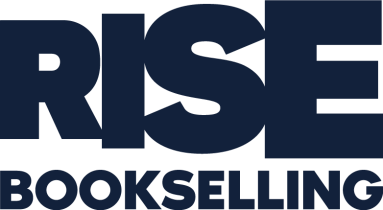 RISE BOOKSELLERS EXCHANGE PROGRAMME APPLICATION FORMRound twoDeadline: 26th October 2022, 23:59 CESTPlease send a filled-in application form to info@risebookselling.eu before the above deadline.About RISE Bookselling: Resilience, Innovation and Sustainability for the Enhancement of Bookselling’ (RISE Bookselling), is a network programme organized by the European and International Booksellers Federation (EIBF) and co-funded by the Creative Europe programme of the European Union. This three-year programme aims to upscale, reinforce and maximise the capacity and resilience of the European bookselling sector. Discover the overview of all RISE activities.About RISE Booksellers Exchange Programme: Years of experience and work in the field have shown that exchanging knowledge, feedback and best practices across national, cultural and linguistic borders is the most efficient way in which European bookshops can learn from one another, innovate and grow.The RISE Booksellers Exchange programme aims at implementing a thematic exchange of bookselling sector professionals to help them understand how their colleagues and industry experts are taking up new opportunities and dealing with challenges in their respective countries, thus creating a wider international network within the sector.Through the course of a few days spent together, participants from different countries will be able to learn about national trade specificities and how their counterparts handle their daily business on the ground. Local know-how, tips and tricks, contained so far within national borders, can now be exported and replicated in one’s home country.List of network countries, where exchanges can take place (in alphabetical order): Australia, Belgium, Bulgaria, Cyprus, Faeroe Islands, Finland, France, Germany, Guatemala, Ireland, Italy, Latvia, Luxembourg, Netherlands, New-Zealand, Norway, Portugal, Romania, Slovakia, Spain, Sweden, Switzerland (German-speaking region), United Kingdom and United States. More countries might be added at a later stage.Following a successful application, applicants will be granted a 3-day stay in a bookshop abroad. They will work at a foreign colleague’s shop and learn the practicalities of the book trade in a host country. Following the exchange, participants will have to provide an overview of activities report to the coordinator. They will also be expected to participate in RISE promotional opportunities following the exchange, which can include, among others, sharing quotes, blog posts and multimedia from the exchange on RISE website and social media channels, as well as providing feedback on the exchange.Through this agreement, the coordinator will cover travel costs for the participants between their home and host countries, and accommodation costs during their stay in the host country.All exchanges in the second round are expected to take place before summer 2023. All details will be arranged together with the host bookseller and the successful participant, once the applications process is closed. Candidates can expect replies to their applications by early December 2022.1 The coordinator will do everything possible to ensure successful applicants get assigned to locations and bookshops of their choosing. If that is not possible, the successful applicants will be offered an alternative placement.2 The  coordinator will share this information with the host bookshop in case of successful application. I, the undersigned, confirm the information filled-in above is correct to the best of my knowledge.I consent that my information (name and bookshop name) – not the content of the form- and the fact I have applied be shared with my national association.  I also agree to provide an overview of activities report to the coordinator following the exchange if my application is successful. I understand I will be asked to participate in RISE promotional opportunities following the exchange, which can include, among others, providing quotes, written pieces and multimedia material from the exchange, to be shared on RISE website and social media channels. I also agree to provide feedback on the exchange to the coordinator.                        Date and place 							SignatureApplicant’s informationApplicant’s informationFull name:Date of birth:Email address:Phone number:Country of residence:Languages spoken:How long have you been working as a bookseller:How long have you been working for the bookshop you are currently working for:Bookshop informationBookshop informationBookshop name:Bookshop address:What is your position in the bookshop?Number of employees in the bookshop:	1 to 5	5 to 10	10 to 30	30 to 50	50 to 100	+100	+500Please specify the name of the national booksellers’ association you are member of:Please note that applicants must be a member of the national booksellers’ associations, part of the RISE network, or EIBF member. The list of these associations can be found on the RISE website.Are you an EIBF associate member?	YES	NOExchange informationExchange informationExchange informationBased on the list of countries in the introduction, which are your top three destinations for this exchange?1Please list countries in order of preference1.2.3.Do you require a visa to enter any of your chosen countries?	YES	NOIf yes, please specify which:Please confirm if you hold an insurance policy (personal, work or travel), covering the location and duration of the proposedexchange?	YES	NOIf possible, what kind of bookshop do you wish to be placed in?¹	Independent bookshop	Chain	Family-owned bookshop	Specialized store	I don’t have a preferenceDo you speak a language of the country you wish to go to?Based on the first choice	YES	NOIf you do not speak a language of the country you wish to go to, please confirm you agree with English being theworking language used during the exchange.	I agree	I don’t agreeIs there a specific angle from the host bookselling market you would like to focus on during the exchange?2	YES	NOIf yes, please specify which angles:What benefit could you personally bring to the hosting bookshop?Are there any periods until summer 2023 when you will not be available for 5 days?The exchange will normally last 3 days, with another 2 days envisaged for travelling between home and host countries. All details will be set after the application has been approved, however, to help in matching process, please indicate times when you won’t be available.Are you willing to become a host bookseller, following your own exchange?Please note that if you are not the owner of the bookshop, you hereby certify that your employer is aware that they might be contacted to host a colleague in their shop and that they agree on the principle	YES	NOMotivation letterMotivation letterBased on the goals and objectives of this programme as outlined on the RISE website, please explain why you wish to participate in the RISE booksellers exchange and what you hope to gain from this experience if you are successful.Based on the goals and objectives of this programme as outlined on the RISE website, please explain why you wish to participate in the RISE booksellers exchange and what you hope to gain from this experience if you are successful.